И.П.Свечникова Ирина Исааковна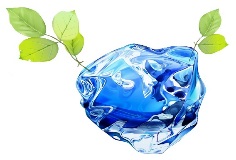 «Центр восстановительной медицины Свечниковой»Правила внутреннего распорядкадля пациентов                                                                                                    И.П. Свечникова Ирина Исааковна «Центра восстановительной медицины Свечниковой»1. Общие положения
1.1 Правила внутреннего распорядка для пациентов И.П. Свечникова Ирина Исааковна «Центра восстановительной медицины Свечниковой» (далее — Правила) являются локальным нормативно-правовым актом, регламентирующим, в соответствии с законодательством Российской Федерации в сфере здравоохранения, права, обязанности и правила поведения пациента во время нахождения в И.П. Свечникова Ирина Исааковна «Центра восстановительной медицины Свечниковой» (далее — Клиника), а также иные вопросы, возникающие между участниками правоотношений — пациентом (его законным представителем), клиникой и ее сотрудниками. 
1.2 Настоящие Правила разработаны в целях реализации предусмотренных законом прав пациента, создания наиболее благоприятных возможностей оказания пациенту своевременной медицинской помощи надлежащего объема и качества и обязательны для пациентов, а также иных лиц, обратившихся в Клинику. 
1.3 Правила внутреннего распорядка для пациентов включают: 
-порядок обращения пациента в Клинику; 
-права и обязанности пациента; 
-порядок разрешения конфликтов между пациентом и Клиникой; 
-порядок предоставления информации о состоянии здоровья пациента; 
-график работы Клиники и ее должностных лиц; 
-информацию о перечне платных медицинских услуг и порядке их оказания; 
- ответственность пациента за нарушение настоящих Правил. 
С Правилами можно ознакомиться на информационном стенде и официальном сайте http://vam-zdorovie.ru.  2. Порядок обращения пациентов в Клинику
2.1. Клиника является медицинской организацией, оказывающей амбулаторно-поликлиническую медицинскую помощь согласно выданной лицензии № ЛО-66-01-001489 от 27.08.2012 г.  В Клинике пациентам предоставляются медицинские услуги на платной основе, в соответствии с договором на оказание платных медицинских услуг.
2.2. Медицинская помощь в Клинике осуществляется на основании предварительной записи. Организация предварительной записи пациентов на приём к врачу осуществляется Администратором Клиники как при их непосредственном обращении, так и по телефону, и через интернет-сайт Клиники. Возможно оказание медицинских услуг пациентам в порядке живой очереди в случае неявки планового пациента. Преимущество отдаётся пациентам, явившимся по предварительной записи. При опоздании с уведомлением, врач в течение 10 минут ожидает Вас, и время приема может быть сокращено на период Вашей задержки. При задержке более 10 минут, Администратор имеет право оформить на прием другого пациента, и врач может начать его прием. В этом случае Вы можете согласовать другое время приема. В случае невозможности явки Пациент обязуется не позже чем за 1,5 часа до сеанса уведомить Администратора Клиники об отмене приема. 2.3. Непосредственно перед приемом врача пациент обязан обратиться к Администратору. 
2.4. При первичном или повторном обращении пациент или его законный представитель обязан представить документ, удостоверяющий личность (паспорт). Администратор Клиники при первичном обращении оформляет Договор на оказание медицинских услуг, заводит на пациента медицинскую карту, в которую вносятся сведения о пациенте. Пациент знакомится с Правилами внутреннего распорядка Клиники (далее – Правила); подписание вышеуказанного договора означает, что пациент с Правилами ознакомлен и обязуется их выполнять. Оформляется информированное добровольное согласие на медицинское вмешательство по утверждённой форме, согласие пациента (заказчика) на обработку персональных данных по утверждённой форме. Оформление вышеуказанных документов является основанием для оказания медицинских услуг пациенту.
В соответствии с нормативными актами МЗ РФ, Медицинская карта пациента является собственностью Клиники и хранится в регистратуре. Не допускается вынос медицинской карты из Клиники без разрешения руководства Клиники. 
Медицинские карты пациентов, не посещающих Клинику в течение 3-х лет, передаются на хранение в медицинский архив Клиники. 2.5. Предварительная запись больных на прием к врачам-специалистам и медицинские манипуляции осуществляется: 
- при непосредственном обращении пациента к Администратору Клиники; 
- по телефону Клиники.
- по заявке на сайте Клиники.  
2.6. Информацию о перечне медицинских услуг; стоимости медицинских услуг; времени приёма врачей всех специальностей во все дни недели, с указанием часов приёма; о порядке предварительной записи на приём к врачам; о времени и месте приёма пациентов  врачом, может получить  по телефону и при непосредственном обращении.  Администратор ознакомит Вас со всей информацией в устной форме и наглядно— с помощью информационных стендов, бумажных носителей расположенных в холле Клиники. 
2.7. Приём пациентов в возрасте до 16 лет осуществляется в присутствии родителей или других законных представителей пациента. 
2.8. Нахождение сопровождающих пациента лиц в кабинете врача допускается только с разрешения лечащего врача и при условии выполнения требований Российского законодательства. 
2.9. Просьба отключать мобильные телефоны и другие средства связи во время проведения исследований или консультации врача. 
2.10. Клиника вправе отказать в оказании медицинской услуги лицу, находящемуся в состоянии алкогольного или наркотического опьянения, в случае хулиганского поведения пациента, поведения пациента, угрожающего жизни и здоровью персонала Клиники, либо имуществу Центра, при невыполнении пациентам его обязанностей, предусмотренных настоящим положением и договором, если таковое может привести к некачественному выполнению медицинской услуги.2.11. При возникновении спорных вопросов, Вам необходимо обратиться к Администратору. Свои обращения при необходимости передать руководству в письменном виде в произвольной форме, на анкете установленного образца или в книге отзывов и предложений с подробным описанием сути проблемы и с указанием ФИО, контактных телефонов. Анонимные обращения не рассматриваются.3. Права и обязанности пациента.3.1 При обращении за медицинской помощью и её получении пациент имеет право на:информацию о фамилии, имени, отчестве, должности и квалификации его лечащего врача и других лиц, непосредственно участвующих в оказании ему медицинской помощи;выбор врача и выбор медицинской организации;уважительное и гуманное отношение со стороны работников Клиники и других лиц, участвующих в оказании медицинской помощи;получение платных медицинских услуг в соответствии с Прейскурантом цен на медицинские услуги, оказываемые Клиникой;получение консультаций врачей-специалистов;узнать у врача план обследования и, при необходимости, лечения; уточнить, как может повлиять тот или иной вид лечения на повседневную жизнь; узнать об альтернативных методах лечения;облегчение боли, связанной с заболеванием и (или) медицинским вмешательством, доступными методами и лекарственными препаратами;получение информации о своих правах и обязанностях, состоянии своего здоровья;защиту сведений, составляющих врачебную тайну;отказ от медицинского вмешательства;выбор лиц, которым в интересах пациента может быть передана информация о состоянии его здоровья; в отношении несовершеннолетних, возраст которых не достиг 16 лет, и граждан, признанных в установленном законом порядке недееспособными, предоставление информации осуществляется их законным представителям лечащим врачом, главным врачом или другим специалистом, принимающим непосредственное участие в обследовании и лечении пациента.3.2 Пациент обязанпредъявить оригиналы следующих документов:- паспорт гражданина Российской Федерации или временное удостоверение личности гражданина Российской Федерации, выдаваемое на период оформления паспорта;- документ, удостоверяющий личность, и документ, подтверждающий полномочия представителя;представить необходимые для прикрепления на медицинское обслуживание и ведения персонифицированного учета сведения:- фамилия, имя, отчество, пол, дата рождения, место рождения, гражданство, данные документа, удостоверяющего личность, место жительства, место регистрации, дата регистрации, контактная информация;уважительно относиться к медицинским работникам и другим лицам, участвующим в оказании медицинской помощи;представлять лицу, оказывающему медицинскую помощь, известную ему достоверную информацию о состоянии своего здоровья, в том числе о противопоказаниях к применению лекарственных средств, ранее перенесённых и наследственных заболеваниях;выполнять медицинские предписания;сотрудничать с врачом на всех этапах оказания медицинской помощи;информировать лечащего врача об изменении (ухудшении) состояния своего здоровья в процессе лечения;соблюдать правила внутреннего распорядка Клиники для пациентов и бережно относиться к имуществу Клиники;соблюдать санитарно-гигиенические нормы: (рекомендовано ходить в Клинике в бахилах, верхнюю одежду оставлять в гардеробе);исполнять требования пожарной безопасности, при обнаружении источников пожара, иных источников, угрожающих общественной безопасности.3.3 При нахождении на территории Клиники запрещается:курение в здании, а также на территории Клиники и на расстоянии менее 15 метров, согласно Федеральному закону № 15-ФЗ от 23.02.2013г. «Об охране здоровья граждан от воздействия окружающего табачного дыма и последствий потребления табака»; распитие спиртных напитков, употребление наркотических средств, психотропных и токсических веществ; появление в состоянии алкогольного, наркотического и токсического опьянения; нахождение в верхней одежде, без сменной обуви (бахил); громко разговаривать, шуметь; пользоваться мобильной связью при нахождении на приеме у врача, во время выполнения процедур, манипуляций, обследования;выбрасывание мусора, отходов в непредназначенные для этого места.4.Порядок предоставления информации о состоянии здоровья пациента4.1 Информация о состоянии здоровья предоставляется пациенту или его законному представителю в доступной, соответствующей требованиям медицинской этики и деонтологии форме лечащим врачом. 4.2. В отношении несовершеннолетних и лиц, признанных в установленном законом порядке недееспособными, информация о состоянии здоровья пациента предоставляется их законному представителю, а в отношении пациентов, по состоянию здоровья неспособных принять осознанное решение, - супругу (ге), а при его (ее) отсутствии - близким родственникам.4.3. В случае отказа пациента от получения информации о состоянии своего здоровья делается соответствующая запись в медицинской документации.4.4. Информация, содержащаяся в медицинской документации, составляет врачебную тайну и может предоставляться без согласия пациента только по основаниям, предусмотренным законодательными актами.5. График работы Клиники и её должностных лиц.График работы Клиники и ее должностных лиц определяется правилами внутреннего распорядка Клиники с учетом ограничений, установленных Трудовым кодексом Российской Федерации.Режим работы Клиники и ее должностных лиц определяет время начала и окончания рабочего дня (смены), а также рабочие и выходные дни, время обеденного и других перерывов, последовательность чередования работы по сменам, а также рабочее время должностных лиц.Индивидуальные нормы нагрузки персонала (график работы) устанавливаются главным врачом в соответствии с типовыми должностными инструкциями персонала организации здравоохранения.График и режим работы утверждаются главным врачом.Информацию о часах приема можно узнать у Администратора.6. Ответственность за нарушение Правил.6.1. Пациент несет ответственность за последствия, связанные с отказом от медицинского вмешательства, за несоблюдение указаний (рекомендаций) медицинских работников, в том числе назначенного режима лечения, которые могут снизить качество медицинской помощи, повлечь за собой невозможность ее завершения в срок или отрицательно сказаться на состоянии здоровья пациента.6.2. В случае нарушения пациентом и иными посетителями настоящих Правил, Клиника оставляет за собой право в одностороннем порядке приостановить или прекратить действие договора на оказание медицинских услуг и при необходимости применить иные меры воздействия, предусмотренные действующим законодательством.